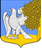 Ленинградская область Лужский муниципальный районСовет депутатов Ретюнского сельского поселения              Р Е Ш Е Н И Е         	от 27 января .  № 81«Об утверждении Порядка управления и распоряжения имуществом,    находящимся в муниципальной собственностиРетюнского сельского поселения»В соответствии с Гражданским кодексом Российской Федерации, Земельным кодексом Российской Федерации, Жилищным кодексом Российской Федерации, Градостроительным кодексом Российской Федерации, Федеральным законом от 06.10.2003 N 131-ФЗ "Об общих принципах организации местного самоуправления в Российской Федерации", Федеральным законом от 26.07.2006 N 135-ФЗ "О защите конкуренции", Уставом Ретюнского сельского поселения, законодательством Российской Федерации, законодательством Ленинградской области, муниципальными нормативно-правовыми актами, в целях установления общего порядка управления и распоряжения муниципальным имуществом Ретюнского сельского поселения,Совет депутатов Ретюнского сельского поселения решил:Утвердить Порядок управления и распоряжения имуществом, находящимся в муниципальной собственности Ретюнского сельского поселения согласно приложению к настоящему Проекту Решения.Опубликовать настоящее Решение в средстве массовой информации газета «Лужская Правда» и разместить на официальном сайте администрации Ретюнского сельского поселения в сети Интернет ретюнь.рфНастоящее Решение вступает в силу со дня его официального опубликования. Контроль за исполнением настоящего Решения возложить на и.о. главы администрации Ретюнского сельского поселения  Наумова К.С.Глава Ретюнского сельского поселения,Исполняющий полномочия председателя Совета депутатов                                                                              М.А. Камагина                                                                                                  Приложение	 к решению Совета депутатов                                                                                         Ретюнского сельского поселения	от 27.01.2017 г.  № 81Порядок управления и распоряжения имуществом, находящимся в муниципальной собственности Ретюнского сельского поселения1. Общие положения1.1. Настоящий Порядок не распространяется на правоотношения, связанные с регулированием бюджетного процесса в Ретюнском сельском поселении, отношений в сфере природных ресурсов, неимущественных прав Ретюнского сельского поселения. 1.2.  Имущество Ретюнского сельского поселения предназначено для решения вопросов местного значения, осуществления отдельных государственных полномочий, обеспечения деятельности органов местного самоуправления Ретюнского сельского поселения и должностных лиц местного самоуправления, муниципальных служащих, работников муниципальных предприятий и учреждений.1.3. Имущество, принадлежащее на праве собственности Муниципальному  образованию Ретюнского сельского поселения, является муниципальной собственностью (далее по тексту – муниципальная собственность). От имени Муниципального  образования Ретюнское сельское поселение (далее по тексту – Ретюнское сельское поселение) своими действиями могут приобретать и осуществлять права и обязанности органы местного самоуправления Ретюнского сельского поселения в рамках их компетенции, установленной актами, определяющими статус этих органов в соответствии с действующим законодательством.В случаях и в порядке, предусмотренных федеральными законами, указами Президента Российской Федерации и постановлениями Правительства Российской Федерации, нормативными актами Ленинградской области и муниципальных образований, по их специальному поручению от имени Ретюнского сельского поселения могут выступать государственные органы, органы местного самоуправления, а также юридические лица и граждане.1.4. Органы местного самоуправления Ретюнского сельского поселения от имени муниципального образования самостоятельно владеют, пользуются и распоряжаются муниципальным имуществом в соответствии с Конституцией Российской Федерации, федеральными законами и принимаемыми в соответствии с ними нормативными правовыми актами органов местного самоуправления Ретюнского сельского поселения.1.5. Муниципальная собственность может использоваться для осуществления любых не запрещенных действующим законодательством видов деятельности.2. Право муниципальной собственности2.1.  Администрация Ретюнского сельского поселения владеет, пользуется и распоряжается муниципальной собственностью с целью эффективного развития экономики Ретюнского сельского поселения , обеспечения жизнедеятельности населения Ретюнского сельского поселения, а также для обеспечения деятельности органов местного самоуправления.2.2. Муниципальная собственность Ретюнского сельского поселения, если иное не установлено федеральным законом, может быть передана во временное пользование или постоянное пользование любым юридическим и физическим лицам, объединена с имуществом иных муниципальных образований, физических, юридических лиц и других субъектов права собственности, использована в качестве предмета залога, передана в доверительное управление юридическим и физическим лицам, внесена в качестве уставного капитала в уставной фонд хозяйственных обществ, отчуждена, использована и обременена иными способами в соответствии с действующим законодательством.Муниципальная собственность, закрепляется за муниципальными предприятиями и учреждениями во владение, пользование и распоряжение в соответствии с действующим законодательством (право хозяйственного ведения, право оперативного управления).2.3.Объекты муниципальной собственности, имеющие особо важное значение для жизнеобеспечения Ретюнского сельского поселения и удовлетворения потребностей населения, для сохранения историко-культурного наследия, не подлежат отчуждению. Перечень таких объектов утверждается Советом депутатов  Ретюнского сельс кого поселения в установленном порядке. 2.4. Муниципальная собственность формируется за счет:2.4.1.  Имущества, созданного или вновь созданного (приобретенного) за счет средств бюджета Ретюнского сельского поселения. 2.4.2. Имущества, переданного в муниципальную собственность Ретюнского сельского поселения, на основании законодательства о разграничении государственной собственности в Российской Федерации на федеральную, государственную собственность субъектов Российской Федерации и муниципальную собственность.2.4.3. Имущества, переданного в муниципальную собственность при передаче объектов из федеральной собственности  и собственности Ленинградской области в соответствии с действующим законодательством.2.4.4. Приобретения имущества на основании договора купли-продажи, мены, дарения или иной гражданско-правовой сделки, предусмотренной действующим законодательством.2.4.5. Имущества, переданного безвозмездно в муниципальную собственность юридическими и физическими лицами.2.4.6.   Имущества, приобретенного в результате хозяйственной деятельности муниципальных унитарных предприятий и разрешенной хозяйственной деятельности муниципальных учреждений.2.4.7.  Участия в уставных капиталах хозяйственных обществ, а так же участия в организациях иных организационно-правовых форм в соответствии с действующим законодательством.2.4.8. Имущества, созданного в результате реализации инвестиционных проектов и договоров.2.4.9.  Бесхозяйного и выморочного имущества, признанного в установленном законодательством порядке муниципальной собственностью.2.4.10. Получения продукции, плодов и доходов в результате использования муниципальной собственности.2.4.11. Имущества, поступившего (находящегося) в муниципальную собственность по иным основаниям, предусмотренным действующим законодательством.2.5.Принятие в муниципальную собственность Ретюнского сельского поселения имущества из федеральной собственности, из собственности Ленинградской области осуществляется в порядке, установленном действующим законодательством Российской Федерации.Порядок передачи имущества из муниципальной собственности в федеральную собственность и собственность Ленинградской области регламентируется законодательством Российской Федерации. Перечень документов, необходимых для принятия решения о передаче имущества, установлен постановлением Правительства Российской Федерации №374 от 13.06.2006г.2.6. Муниципальная собственность может находиться как на территории Ретюнского сельского поселения, так и за ее пределами.2.7. Право муниципальной собственности прекращается:- в случае гибели или уничтожения имущества;- при отчуждении имущества другим лицам, в том числе в порядке приватизации, в порядке разграничения муниципальной собственности;- путем обращения взыскания на имущество по обязательствам муниципального образования в порядке, предусмотренном законодательством Российской Федерации;- по иным основаниям, предусмотренным законодательством Российской Федерации.2.8. Государственная регистрация наличия, возникновения, прекращения, перехода, ограничения (обременения) прав на недвижимое имущество и сделок с ним осуществляется на основании документов, которые в соответствии с действующим законодательством Российской Федерации подтверждают наличие, возникновение, прекращение, переход, ограничение (обременение) прав.2.9. Порядок государственной регистрации права собственности на муниципальное недвижимое имущество, иных вещных прав, ограничений (обременения) прав и сделок с ним осуществляется в соответствии с действующим законодательством. 2.10.  Подготовка документов и предоставление их на государственную регистрацию наличия, возникновения, прекращения, перехода, ограничения (обременения) прав на муниципальное недвижимое имущество и сделок с ним осуществляется Администрацией Ретюнского сельского поселения, в рамках своих полномочий.2.11.   Сведения о произведенных государственных регистрационных действиях с муниципальным имуществом вносятся Администрацией Ретюнского сельского поселения в Реестр муниципального имущества Ретюнского сельского поселения в установленном порядке.2.12.    Приобретаемое в собственность Ретюнского сельского поселения имущество учитывается в муниципальной казне Ретюнского сельского поселения..2.13. В целях эффективного использования муниципального имущества, на основании постановления администрации Ретюнского сельского поселения имущество закрепляется за муниципальными предприятиями и учреждениями на праве хозяйственного ведения и оперативного управления. 2.14. Документы, подтверждающие право муниципальной собственности, подлежат постоянному хранению Администрацией Ретюнского сельского поселения.3. Управление и распоряжение муниципальной собственностью3.1. Формы управления и распоряжения муниципальной собственностью:- учет муниципального имущества;-закрепление муниципального имущества за муниципальными предприятиями и учреждениями;- предоставление муниципального имущества в аренду;- передача муниципального имущества в безвозмездное пользование;- передача земельных участков в безвозмездное срочное пользование;- предоставление муниципального имущества в доверительное управление;- передача муниципального имущества в залог (ипотеку);- отчуждение, в том числе приватизация муниципального имущества;- внесение в качестве вкладов (оплата акций, паев, долей) в уставные капиталы хозяйственных товариществ и обществ;- передача муниципальной собственности некоммерческим организациям;- предоставление жилых помещений по договорам социального найма, договорам найма служебного жилого помещения, договорам мены жилых помещений и т.д.;- иные формы управления и распоряжения муниципальным имуществом в соответствии с действующим законодательством.3.2. Органы местного самоуправления от имени Администрации Ретюнского сельского поселения вправе создавать, реорганизовывать и ликвидировать муниципальные предприятия и учреждения, необходимые для осуществления полномочий по решению вопросов местного значения.3.3. Органы местного самоуправления от имени Администрации Ретюнского сельского поселения вправе передавать объекты муниципальной собственности во временное или в постоянное пользование физическим и юридическим лицам, органам государственной власти Российской Федерации (органам государственной власти Ленинградской области) и органам местного самоуправления иных муниципальных образований, отчуждать, совершать иные сделки в соответствии с действующим законодательством.3.4. Учредителем муниципальных предприятий или муниципальных учреждений Ретюнского сельского поселения является Муниципальное образование Администрация Ретюнского сельского поселения.Функции и полномочия учредителя в отношении муниципальных предприятий и учреждений осуществляет уполномоченный орган местного самоуправления, в рамках своих полномочий.3.5. За муниципальными унитарными предприятиями муниципальное имущество закрепляется на праве хозяйственного ведения. Муниципальные унитарные предприятия осуществляют права владения, пользования и распоряжения этим имуществом в пределах, установленных действующим законодательством и уставами этих предприятий.3.6. За органами местного самоуправления Ретюнского сельского поселения и муниципальными учреждениями имущество, находящееся в муниципальной собственности, закрепляется на праве оперативного управления и используется в соответствии с целями их деятельности и назначением имущества.3.7. Муниципальные унитарные предприятия и муниципальные учреждения, наделенные вещными и обязательственными правами в отношении  муниципального имущества, несут ответственность за его сохранность и эффективное использование.3.8. Муниципальное образование имеет право на получение части прибыли от использования муниципального имущества, находящегося в хозяйственном ведении муниципального унитарного предприятия.3.9. Администрация Ретюнского сельского поселения, в пределах своих полномочий осуществляет контроль за сохранностью и за эффективностью использованием муниципальной собственности, а также защиту имущественных прав Ретюнского сельского поселения.3.10. В случае нарушения порядка использования муниципального имущества, закрепленного за муниципальными предприятиями и муниципальными учреждениями право хозяйственного ведения и право оперативного управления имуществом прекращаются по основаниям и в порядке, предусмотренным действующим законодательством для прекращения права собственности, а также в случаях правомерного изъятия имущества у предприятия или учреждения по решению собственника. 3.11. Условия и порядок управления и распоряжения муниципальной собственностью регулируются действующим законодательством Российской Федерации, законодательством Ленинградской области, а также нормативно-правовыми актами муниципального образования Ретюнского сельского поселения применяемыми по отношению к соответствующим формам управления и распоряжения муниципальной собственностью.4. Учет муниципальной собственности 4.1. В целях формирования полной и достоверной информации, необходимой органам местного самоуправления Ретюнского сельского поселения для исполнения ими полномочий по владению, пользованию и распоряжению муниципальной собственностью ведется Реестр муниципальной собственности Ретюнского сельского поселения.4.2. Реестр муниципальной собственности Ретюнского сельского поселения представляет собой банк данных о составе муниципальной собственности, формирующийся на основе данных органов местного самоуправления, муниципальных предприятий и учреждений.4.3. Формирование и ведение Реестра муниципальной собственности Ретюнского сельского поселения осуществляется в соответствии с Приказом министерства экономического развития Российской Федерации от 30.08.11г. № 424 «Об утверждении порядка ведения органами местного самоуправления реестров муниципального имущества».4.4. Внесение в Реестр муниципальной собственности Ретюнского сельского поселения сведений об объектах учета, внесение изменений и дополнений в эти сведения, а также исключение этих сведений из реестра осуществляются на основании правоустанавливающих документов или копий этих документов  оформленных в соответствии с действующим законодательством Российской Федерации и законодательством Ленинградской области, органов местного самоуправления Ретюнского сельского поселения, в том числе:- актов органов государственной власти (государственных органов);- вступивших в силу договоров или иных сделок;- вступивших в законную силу решений судов;- данных бухгалтерской и статистической отчетности соответствующих организаций;- учредительных документов организаций;- актов об инвентаризации имущества.4.5. Собственником Реестра муниципальной собственности является муниципальное образование Ретюнское сельское поселение.4.6. Организацию учета и ведения Реестра муниципальной собственности осуществляет Администрация Ретюнского сельского поселения. 5. Заключительные положения5.1. Органы местного самоуправления Ретюнского сельского поселения могут осуществлять и иные полномочия в области формирования, управления и распоряжения муниципальной собственностью, не противоречащие действующему федеральному законодательству и законодательству Ленинградской области, а также нормативно-правовым актам Ретюнского сельского поселения.5.2. Вопросы не урегулированные настоящим положением регулируются действующим законодательством и муниципальными правовыми  актами  Ретюнского  сельского поселения.